Стили семейного воспитания и их влияние 
на развитие личности ребенка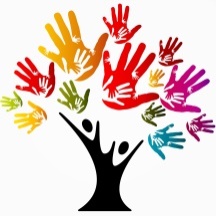        Семья является интеллектуальным и посредническим звеном передачи ребенку социально-исторического опыта, и, прежде всего, опыта эмоциональных и демократических взаимоотношений между людьми, опыта отношения к явлениям, продуктам жизни. Семья выполняет ряд функций важных для общества, необходимых для жизни каждого человека: это воспитательная, репродуктивная, хозяйственно-бытовая, социально-контролирующая, функция организации досуга. Большое значение в становлении личности ребенка имеет стиль семейного воспитания.Семейное воспитание – это управляемая система взаимоотношений родителей с детьми, и ведущая роль в ней принадлежит родителям.Существует несколько разнообразных классификаций стилей семейного воспитания. И у каждого стиля семейного воспитания свои характеристики.Базовой считается модель американского психолога Дианы Баумринд. Она проста и понятна, выделено четыре стиля семейного воспитания.АвторитетныйАвторитарныйИндифферентныйЛиберальныйАвторитетный стиль воспитания (или демократический)Особенности      Название говорит само за себя. Родители в семье занимают лидирующие позиции, являясь авторитетом для ребенка. Этот стиль характеризуется теплым эмоциональным принятием ребенка и высоким уровнем контроля со стороны взрослых. При таком стиле общения родители ориентированы на личность ребенка, его активной роли в семье, собственной жизни. Ребенок воспитывается как самостоятельная, самобытная личность. В такой семье практически отсутствуют физические наказания и словесная агрессия, родители стараются использовать логику в общении с детьми, стремятся договориться. Уважают себя и своих детей. Родители обладают хорошим жизненным опытом и несут ответственность за своих детей.Для родителей, придерживающихся этого стиля, характерны:активно-положительное отношение к ребенку;адекватная оценка его возможностей, успехов и неудач;им свойственны глубокое понимание ребенка, целей и мотивов его поведения;умение прогнозировать развитие личности ребенка.РекомендацииЕсли в Вашей семье Вам удалось установить такие взаимоотношения, поделитесь своим опытом с другими!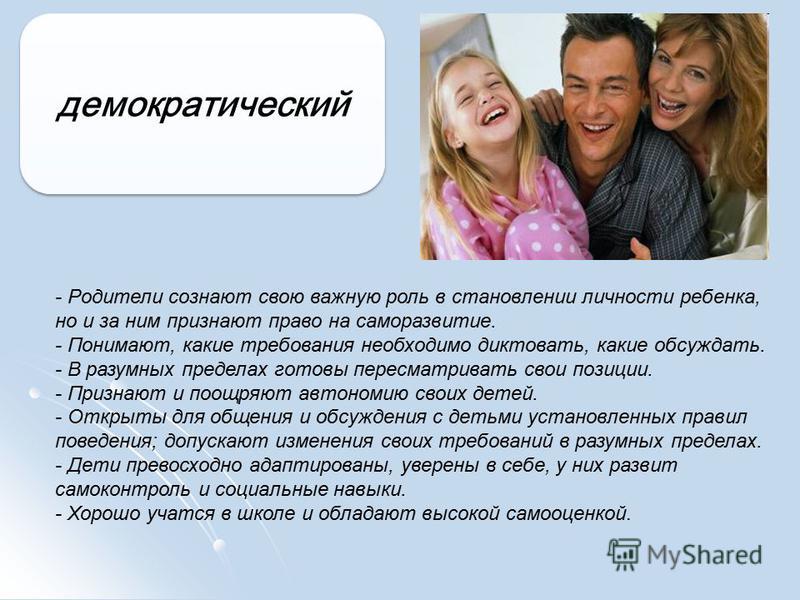 Авторитарный стиль воспитания Особенности     Родители, придерживающиеся этого стиля, требуют от ребенка высоких достижений, наказывают за неудачи, жестко контролируют, вторгаются в личное пространство ребенка, подавляют силой, решают за ребенка, что ему лучше, не интересуются личным мнением ребенка, не признают его права. «Как я сказал, так и будет», «Я родитель, значит я прав». При этом стиле воспитания ребенок не имеет возможности проявлять инициативу, так как все вопросы, касающиеся его жизни, решаются родителем единолично, без его участия. Авторитарный стиль воспитания подразумевает решение конфликтов методом «кнута и пряника», запретами и угрозами, а не нахождением компромиссного решения.РекомендацииУчитывайте позицию ребенка, его побуждения, желания и переживания. Попробуйте ненадолго поставить себя на его место!Старайтесь давать инструкции в форме предложения, а не распоряжения, приказа.Старайтесь говорить не сухо и отстраненно, а доверительным тоном, эмоционально.Запреты и меры наказания должны быть понятны ребенку, заранее с ним обсуждены и приняты обоими сторонами (родителями и ребенком).Любые порицания должны быть адресованы не к личности ребенка, а к конкретным его действиям. Нельзя говорить «Ты обманщик!», лучше сформулировать фразу следующим образом: «Мне было очень неприятно, когда я узнала, что в этой ситуации ты сказал неправду».Не входите в комнату ребенка без стука или в отсутствие хозяина. Не трогайте его личные вещи. Старайтесь уважать личное пространство вашего ребенка, каким бы оно ни было.Не подслушивать телефонные разговоры.Необходимо оставлять за подростком право выбора друзей, одежды, музыки и т. д.Искренне объясняйте, что вы чувствуете, когда расстроены, но не вспоминайте старых, давнишних грехов, а говорите о сегодняшнем положении. Однако при этом никогда не давите, не наказывайте физически, не унижайте.Станьте терпимее к недостаткам подростков. Замечайте как можно чаще в вашем ребенке те достоинства, которые свойственны их натуре.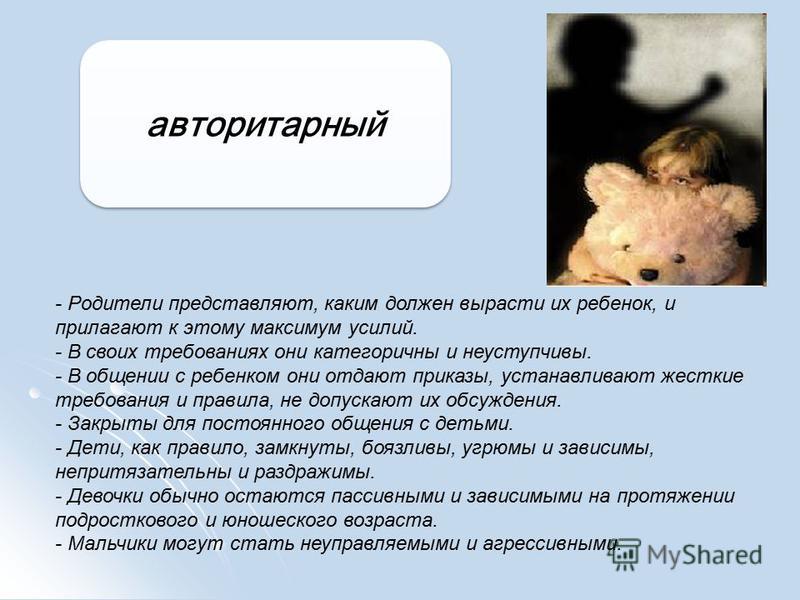 Индифферентный стиль воспитания                                                    Особенности       И самый неблагоприятный с точки зрения формирования психики и развития личности ребенка является индифферентный стиль семейного воспитания. Здесь, к отрицательным характеристикам предыдущего стиля семейного воспитания прибавляется еще и отсутствие теплоты в отношении к ребенку. К ребенку относятся с пренебрежением, игнорируя его эмоциональные потребности. Это случаи, скорее всего, случайного или  нежелательного появления ребенка в семье. Ну, раз уж родился, живи, но не мешай.РекомендацииВключитесь в жизнь своего ребенка. Будьте активным участником всех его интересов, проявите инициативу.Составьте четкую систему запретов, чтоб ребенок почувствовал грань дозволенности.Обговорите его обязанности и права в семье, дайте поручение по дому, которое закрепится за ним.Проявите «душевную теплоту», говорите «по душам», постарайтесь перевести отношения в дружественные и доброжелательные. Беседуйте с ним на интересующие его темы, таким образом вы покажите насколько ребенок для вас важен.Любите его и не бойтесь ему про это сказать.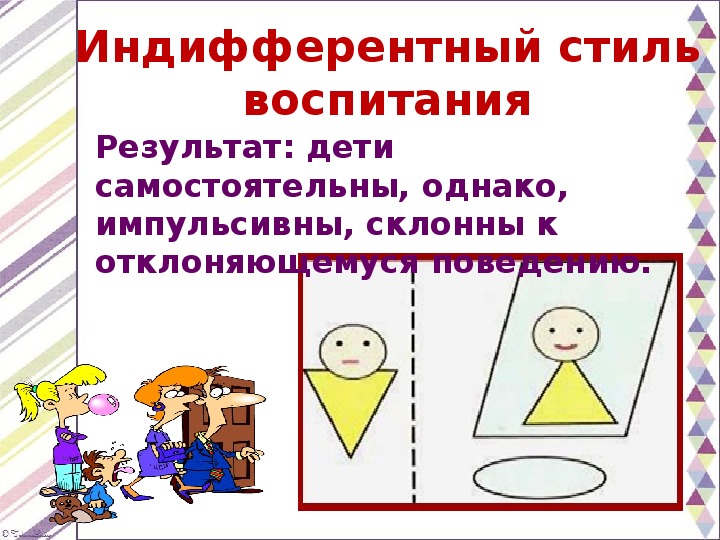 Либеральный стиль воспитания (попустительский) Особенности     При этом стиле воспитания родитель формирует у ребенка «свободу», самостоятельность и раскованность, позволяет ему делать абсолютно всё, что он хочет, не накладывает никаких ограничений. Родитель не помогает подростку и не мешает, не принимает никакого участия в становлении личности.Либеральный стиль общения предполагает тактику невмешательства, основу которой, по сути, составляют равнодушие и незаинтересованность проблемами ребенка. Общими особенностями либерального и авторитарного стилей общения, несмотря на кажущуюся их противоположность, являются дистантные отношения, отсутствие доверия, явная обособленно обособленность, отчужденность, демонстративное подчеркивание своего доминирующего положения.РекомендацииПоменяйте тактику общения и отношение к своему ребенку. Постарайтесь восстановить взаимное доверие и уважение.Установите систему запретов и включитесь сами в жизнь подростка.Помогите ему участвовать в жизни семьи, четко обозначьте функциональные обязанности ребенка в семье, свои требования и ожидания.Создайте семейный совет, на котором решались бы многие проблемы всей семьи.Проявляйте «душевную теплоту» к ребенку, подчеркивайте его важность для вас и исключительность, беседуйте с ним и интересуйтесь его мнением.Помните, что ребенку необходимо ваше искреннее участие в его жизни!
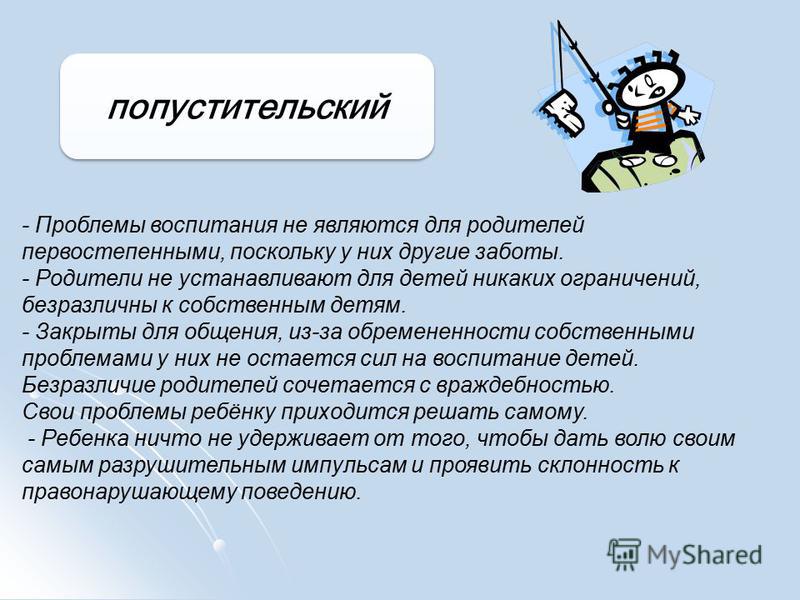        Далеко не всегда эти стили проявляются в чистом виде в семье. Родители в разных ситуациях могут применять разные стили воспитания. Например, в ситуации конфликта родители действуют методом диктата, а в «мирное время», наоборот – допускают попустительство. Однако такое чередование стилей, такая непоследовательность, также неблагоприятно влияет на ребенка. В семье необходимо установить единый стиль воспитания, понятный ребенку, учитывающий его потребности и возможности.